“Ena ura vadbe je le 4% celotnega dneva.” Anonymous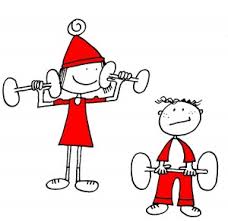 RAZGIBAJ SE, DA OSTANEŠ ZDRAVSobota, 28. 3. 2020Aktivnost 1:Za začetek nekaj vaj za dobro telesno držo:Zibanje v predklonu uleknjeno – roke v zaročenju - 10  ponovitevZasuki z rokami v odročenju - 20  ponovitev Zasuki v predklonu uleknjeno z roko do nasprotnega stopala - 10   ponovitevSuvanje z roko preko glave do iztegnjenega položaja - 12 ponovitev                 Prehajanje iz stoje zanožno v razovko  - 3 x 5 sekundVrtenje v stoji križno in rokami v vzročenju v levo in desno - 2 x 10 sekundOdrivi v stojo na rokah v skrčki - 10 ponovitevOdrivi v skrčki  v levo in desno - 2 x 5 ponovitev				Sed – striženje, roke v odročenju - 20  ponovitevV sedu – iztegi in upogibi nog - 10  ponovitev Dvigi bokov na eni nogi v opori z rokami zadaj - 2 x 10 ponovitev Drža iztegnjeno v opori v hrbtnem položaju - 20  ponovitevAktivnost 2:Vsi, ki imate možnost gibanja v naravi izvedete 10-15 minutni tek v lahkotnem tempu. Sledi atletska abeceda po rahlem klancu navzgor.Dodajam še nekaj izbranih pesmi za raznoliko gibanje ob glasbi - »Just Dance«https://www.youtube.com/watch?v=3qOMafRtQZ0https://www.youtube.com/watch?v=gCzgc_RelBAhttps://www.youtube.com/watch?v=5H3rxk_oitAAktivnost 3:Prilagam zelo zanimiv video o tem kakšen je odziv organizma na napor.https://www.youtube.com/watch?v=99zveUfSJhg&fbclid=IwAR2E8oyIxibXhRt1qxn90zCUapu_cK_Eysi4wHE963VDF7KC6RDxluRXkEY